To be submitted at least 30 days prior to awarding credit hours in any program and/or with appropriate applications/reports (Section IV (E)(6)(a)(vii), Rules of Process and Procedure, Standards of Accreditation). GUIDELINES FOR SUBMISSION - PLEASE REVEW PRIOR TO SUBMISSION:1.	The school must ensure that the Payment Submission Form of this application is included and identifies the correct fee amount, check information, and indicates the correct and applicable school(s). 2.	The school must provide a response and all appropriate supporting documentation to all items below. The Commission may not process the application and may require a new submission from the school if the application is found to be incomplete. 3.	The completed application should not exceed 100 pages total and should include only the required information. Do not provide copies of the school catalog or information that does not pertain to the items in this application. 4. 	Prior to final submission of this application, review the entire submission to ensure that all required information is provided, that all intended attachments are included, and that the submission is free of errors and typos. ELECTRONIC SUBMISSION FORMAT REQUIREMENTS: Electronic Submissions may not be transmitted to the Commission via e-mail.The school’s response must be prepared in accordance with ACCSC’s Instructions for Electronic Submission (e.g., prepared as one Portable Document Format (“PDF”) file that has been prepared using Adobe Acrobat software (version 8.0 or higher) and which has a .pdf extension as part of the file name). The school will receive an e-mail confirmation that the file has been received within 24 hours of the submission.Please visit the ACCSC website for specific resources and guidance regarding how to successfully complete this application: Forms and Reports-Guidance/Sample Applications.  ACCSC encourages the school to review this module prior to submitting this application.  Additionally, do not copy and paste answers from previous applications.I certify the school utilized thoroughly developed credit hour award rationales in accordance with ACCSC’s Definition of a Credit Hour – Appendix III, Standards of Accreditation. I certify the school complies with applicable state and federal regulation related to clock-to-credit hour conversions (Section I (D)(4)(b), Rules of Process and Procedure, Standards of Accreditation).I certify that the information herein and attached hereto is correct and that the school has not awarded credit hours in the program(s) represented in this application prior to receiving Commission approval.1. PROGRAM INFORMATION PRIOR TO THE CHANGE:2. PROGRAM INFORMATION AFTER THE CHANGE:Application Processing FeePlease mail a check directly to ACCSC for processing and include a statement identifying the corresponding applications(s).  Note: Please ensure that the Payment Submission Form for this application is included and identifies the corresponding application(s), fee amount, and check number.Processing Fee of $500 per application. Please note that should an application be deemed incomplete, the school will receive a request for additional information via email. If upon review of the additional information, the application is still incomplete, the school will receive a deferral letter requesting additional information and the school will be assessed a $150 application deferral fee for the submission of the additional information, which must be paid upon the submission of the additional information response.Required Supporting DocumentationProvide program approval from the state (or applicable regulatory agency) with the title and approved clock and credit hours.  If the school requires Commission approval prior to state approval, please provide documentation demonstrating the school is currently recognized by the state. An Outline of a Degree Program or an Outline of a Non-Degree Program, as applicable, for each program, demonstrating compliance with Section II (3)(b), Substantive Standards, Standards of Accreditation.Narrative describing the institutional processes and procedures used to determine the average amount of time expected for out-of-class work/preparation (Note: ACCSC requires that for programs to be recognized in credit hours, the program must be comprised of a majority of courses that require out-of-class work/preparation (Section II (A)(3)(f), Substantive Standards, Standards of Accreditation).Sample course syllabi for one technical course and if applicable one general education course, per program demonstrating outside preparation that the school would like recognized by the Commission. Outside preparation may include the following: assignments with specific requirements such as reading assignments, writing assignments, practice and practical application, and projects or other equivalent learning experiences that may be assessed/graded.SUBMIT TO:	Executive Director		Accrediting Commission of Career Schools and Colleges		2101 Wilson Boulevard / Suite 302		Arlington, Virginia 22201INSTITUTIONAL DEVELOPMENT: PAYMENT 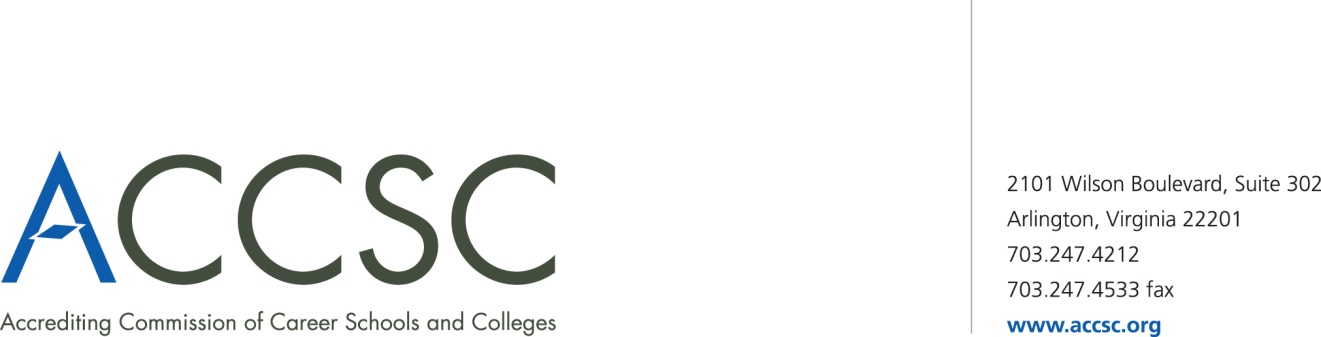 SUBMISSION FORM FOR APPLICATION SUBMISSIONSPlease submit this payment form with each check payment.Submit To:	Operations DepartmentAccrediting Commission of Career Schools and Colleges2101 Wilson Boulevard, Suite 302Arlington, VA 22201NameSignatureTitleDateSchool #School NameTypeTypeCityStateDegree GrantingDegree GrantingMain:Yes:Branch:No:Contact PersonPhoneEmailProgram Title(e.g. Business Administration)Instructional Clock HoursFull Credential & AbbreviationProgram Title(e.g. Business Administration)Instructional Clock HoursTotal Clock Hours & Outside Prep HoursTotal Credit HoursType of Credit HoursType of Credit HoursFull Credential & AbbreviationSemester: Quarter: School(s) #School(s)(Please list all schools applicable to payment)CityStateApplication Type(s)*Please refer to attached list for application typesPayment Amount(s)(Enter payment amount for each application type)Total Payment AmountCheck NumberName of contact person(s)Title(s)contact phone number(s)contact email(s) *Application Type(s)*Application Type(s)*Application Type(s)Application of Hours for Clock Hour ProgramsApplication for Continuing Education and Avocational CoursesApplication for Approval of a Baccalaureate DegreeApplication for Approval of an Academic Associates DegreeApplication for Approval of a Master’s DegreeApplication for Approval of an Occupational Associates DegreeApplication for a Branch Part IApplication for a Branch Part IIApplication for a Branch Realignment, Part IApplication for a Branch Realignment, Part IIApplication for a Change of Location Part IApplication for a Change of Location Part IApplication for a Change of Name Part IApplication for a Change of Control Part IApplication for a Change of Control Part IIApplication for Clock to Credit Hour ConversionApplication for a Distance Education FacilityApplication for Initial Distance Education Application for Expansion of Distance Education ApprovalApplication for a Change of MissionApplication for English as a Second Language CoursesApplication for a Non-Degree Program Application for a Satellite LocationApplication for a Substantive Program ModificationApplication for a Substantive Program Modification Addition of ConcentrationModification of Ownership ReportConsortium Partnership ReportDistance Education Consortium Partnership AgreementFacility Expansion ReportProgram Modification Report Non-substantive ModificationApplication for a Baccalaureate Degree – Affiliated Application for an Associate Degree – AffiliatedApplication for a Non-Degree Program – AffiliatedApplication for a Substantive Program Modification – AffiliatedApplication for a Clock to Credit Hour Conversation – AffiliatedProgram Modification – Non Substantive Modification – AffiliatedApplication for use of “University” in the School Name Part – I Application for use of “University” in the School Name Part – IIApplication for a Change of Name Part IIApplication for a Non-Degree Program with Expansion of Distance EducationApplication for Approval of an Associate Degree Program with Expansion of Distance Education